Предмет: Русский языкТема: Буквы И – Ы после Ц. Класс: 5Фронтально-парный циклВброс информации.Сегодня мы изучим орфограмму «И – Ы после Ц». Посмотрите на схему и послушайте её объяснение.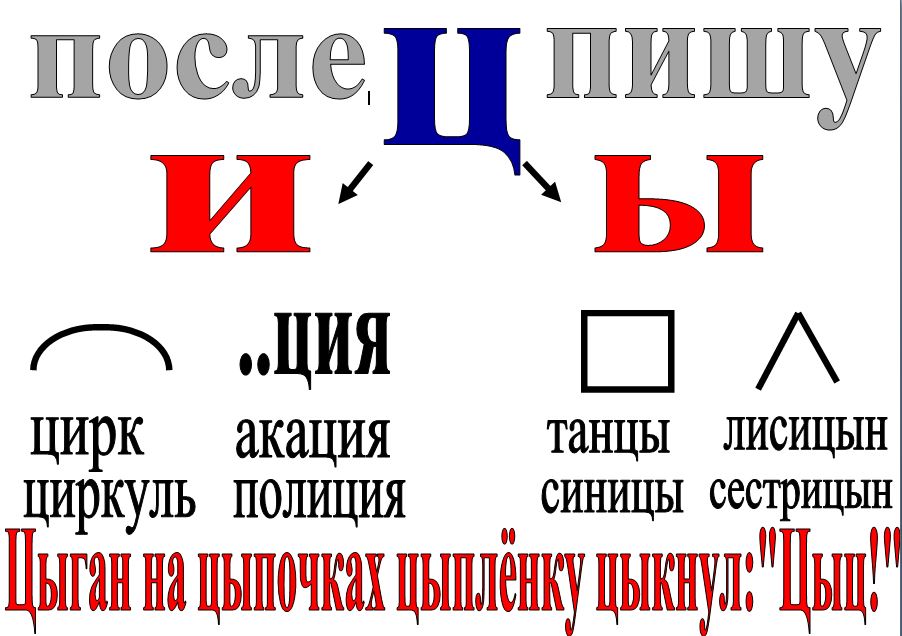 Объяснение - И после Ц пишется в корнях слов.- И после Ц пишется в словах, оканчивающихся на – ЦИЯ.- Ы после Ц пишется в суффиксах слов.- Ы после Ц пишется в окончаниях слов.В самом низу схемы красным цветом выделены слова-исключения, в корнях которых пишется Ы после Ц, хотя мы видим на схеме, что в корнях слов после Ц всегда пишется И. Слова-исключения нужно запомнить.Инструктирование.Послушайте инструкцию про то, как вы будете работать в парах.Ребята 1варианта рассказывают ребятам 2 варианта про написание И после Ц, 2 вариант слушает, задаёт вопросы, дополняет, если была упущена какая-то информация. Ребята 2варианта рассказывают ребятам 1 варианта про написание Ы после Ц, называют слова-исключения, 1 вариант слушает, задаёт вопросы, дополняет, если была упущена какая-то информация. Отладка работы в парах.Учитель наблюдает за работой пар, слушает ответы в парах, в случае необходимости корректирует их работу, задаёт вопросы на понимание материала.Вопросы- В каких случаях после Ц пишется буква И?- Всегда в корне слов после Ц пишется И?- В каких случаях после Ц пишется буква Ы?- Назовите слова-исключения.Акцентирование.Возврат к схеме. Учитель задаёт учащимся вопросы по теме, просит дополнять, комментировать, пояснять ответы. Некоторые учащиеся пытаются восстановить схему, изученный материал полностью без опоры.Рефлексия Алгоритм работы в парах учащиеся поняли. У 2 –х учеников возникли проблемы с устным ответом на этапе акцентирования. ФПЦ однозначно способствует пониманию темы. Возникла проблема с нехваткой времени на письменную отработку по теме, слишком много времени потратили на акцентировании.